NSP Education Program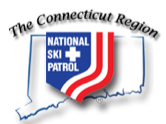 Senior Candidate Application—CT Region(To be completed by Candidate, submitted to Senior Program Coordinator with copies to the Senior OET and OEC Advisors) Senior Patroller	 Alpine Senior Patroller		 Nordic/Backcountry Senior PatrollerPatroller InformationCandidate InformationPlease check which core modules you will be participating in this year. Senior OEC	 Senior Aid Room Management Senior Alpine Skiing	 Senior Alpine Toboggan Senior Nordic Skiing	 Senior Nordic Extended Ski Tour Senior Nordic Toboggan Transport/Belay	 Electives (see below)Education History—Attach a copy of your member profileList any elective course(s) you intend to take this year to satisfy Senior status. (Refer to Appendix G of P&P)List senior electives that you have already taken. (Refer to Appendix G of current NSP P&P for list of electives.)This certifies that the above-named candidate has demonstrated all the basic ski patroller skills and has sufficient knowledge, skills, and experience to participate in the national Senior Program.Date: ____________	Patrol Director (Print & Sign): ____________________________________________Candidate to submit form to Region Senior Program Coordinator, with copies to the Senior OEC, OET and/or Nordic/Backcountry Training CoordinatorsCT Region Senior Program Coordinator Approval: _____________________________________  Date: _____________NSP Education ProgramActivity RecordSenior Core and Elective ComponentsThis form is to be maintained by the applicant and submitted to the Senior Program Coordinator as information changes.Final CertificationBy signing this application, the CT Region Senior Program Coordinator verifies all the information on this document to the best of their knowledge.CT Region Senior Coordinator (Print) ____________________________________	NSP # _________________Signature ________________________________________				Date: ___________________This completed and approved document should be sent to:Education@nsp.orgWith copies to:Region Director (for the patroller’s primary patrol)CT Region OEC Senior Training CoordinatorCT Region OET Senior Training CoordinatorRegion OEC AdministratorPatrol Director (for the patroller’s primary patrol)Region Awards Advisor (for the patroller’s primary patrol)Senior Candidate Senior Candidate Name:                                                                       Email:NSP #:                                        Telephone:Address (street, city, state, zip):Patrol:                                                                      Region:                                           Division:NSP Join Yr:                                         Years Patrolling:Senior Program Application Date:                                     Candidate Signature:Required forA = AlpineN = Nordic/BCP = PatrollerSenior ComponentInstructorCompletion DateA, N, PSenior Outdoor Emergency CareASenior Alpine SkiingASenior Alpine TobogganNSenior Nordic SkiingNSenior Nordic Extended Ski TourNSenior Nordic Toboggan Transport/BelayNMTR Level II CoursePAid Room Management ModuleA, N, PElective 1A, N, PElective 2A, PElective 3PElective 4(Leadership course from list)